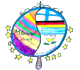 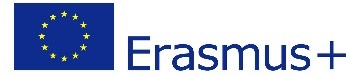 Learning about DemocracyWhat do I know about democracy;Discuss with the members of your team the meaning of the word democracy and write down your thoughts:Democracy is… _________________________________________________________________________________________________________________________________________________________________________________________________________________________________________________________________________________________________________________________________________________________Discussion in class usiing the phrases: «I learned that…» ,  «I found out…»,  «I would like to discuss…», «I found interesting…»                                      DID YOU KNOW…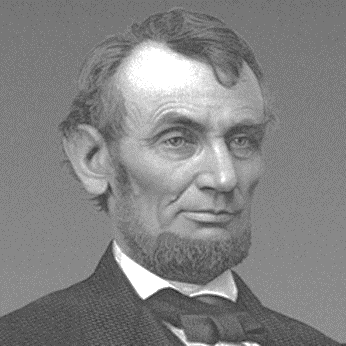 Greece: The country that gave birth to democracy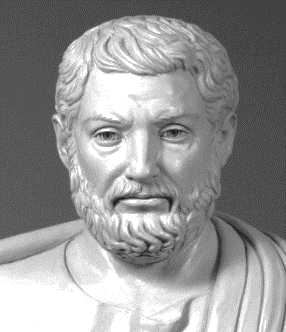 Ancient Athens is best remembered for giving birth to the first democracy in history, a course of action that took many years and several leaders to develop. One of the most prominent figures of that period is without a doubt Cleisthenes, also known as "the father of Athenian democracy."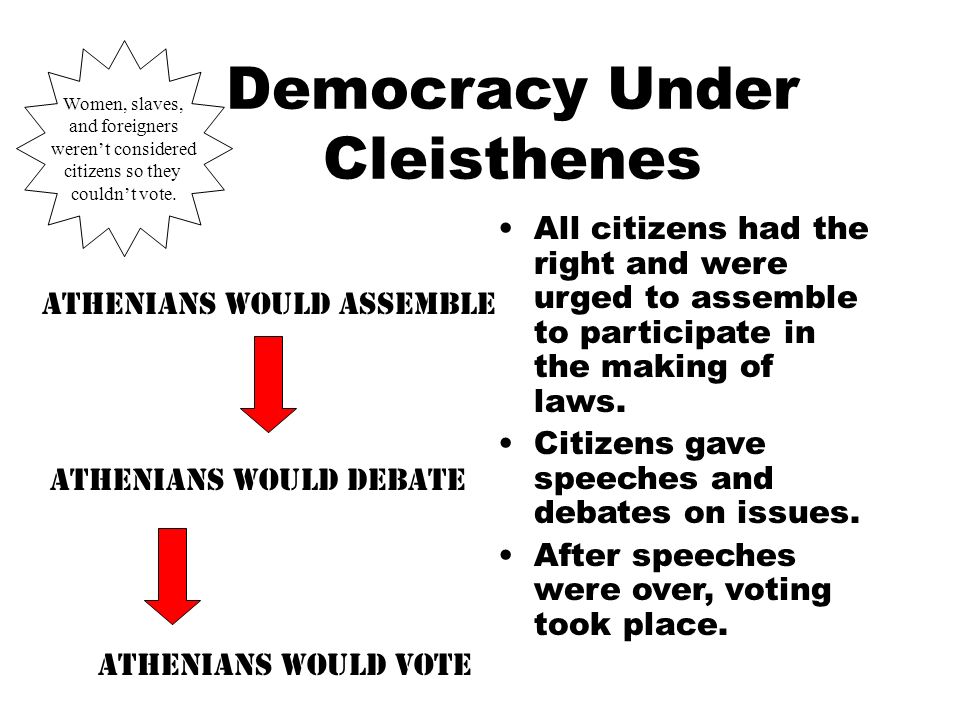 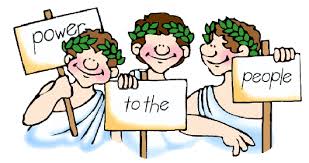 Democracy in school… Democracy in home.. Do you have democracy in your school or in your house? Could you write down three things that show that there is democracy in your…Working in groups:Democracy is about dialogue, discussion and expression and sharing of ideas. It is about taking decisions about what is best for the group (a family, a class, a school, a country…).Discuss in your group and think about how your school can be more democratic.GROUP:___________________ __________________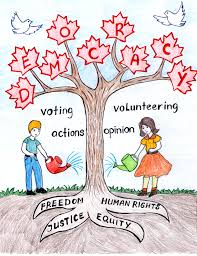 __________________________________________________________________________________________________________________________________________________________________________________________________________________________________________________________________________________________________________________________________________________________________________________________________ We democratically set the rules of our class!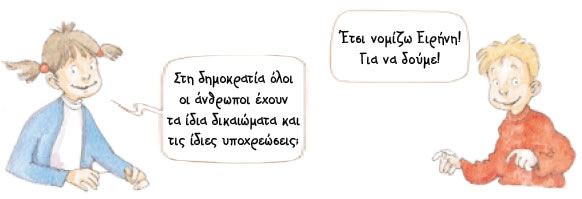 GROUP WORKAttention: The rules should be concise, positively formulated (DO rather than DO NOT), describe the behavior required (for example, remain silent when others talk) and be posted at a prominent point in the classroom.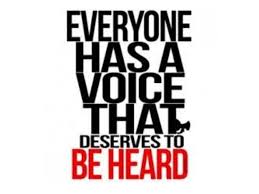 SCHOOLHOUSERights we have in class Duties/responsibilities we  have in relation to this right 